Муниципальное образование «Закрытое административно – территориальное образование  Железногорск Красноярского края»АДМИНИСТРАЦИЯ ЗАТО г. ЖЕЛЕЗНОГОРСКПОСТАНОВЛЕНИЕ24. 09.2018                                                                                          		                		   № 1769г. Железногорск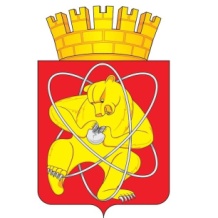 О внесении изменений в постановление Администрации ЗАТО г. Железногорск от 11.04.2018 №762 «Об утверждении Порядка содержания и ремонта автомобильных дорог общего пользования местного значения ЗАТО Железногорск» В соответствии со ст. ст. 17, 18 Федерального закона от 08.11.2007 № 257-ФЗ «Об автомобильных дорогах и о дорожной деятельности в Российской Федерации и о внесении изменений в отдельные законодательные акты Российской Федерации», руководствуясь Уставом ЗАТО Железногорск, ПОСТАНОВЛЯЮ:1. Внести изменения в постановление Администрации ЗАТО г. Железногорск от 11.04.2018 №762 «Об утверждении Порядка содержания и ремонта автомобильных дорог общего пользования местного значения ЗАТО Железногорск»:1.1. п.2 Приложения к порядку содержания и ремонта автомобильных дорог общего пользования местного значения ЗАТО Железногорск «Требования к проведению работ по содержанию автомобильных дорог общего пользования ЗАТО Железногорск» изложить в редакции:«2. Для обеспечения безопасности дорожного движения и обеспечения сохранности дорог, объектов благоустройства и озеленения услуги оказываются в соответствии с действующим законодательством Российской Федерации:- Федеральный закон от 08.11.2007 № 257-ФЗ «Об автомобильных дорогах и дорожной деятельности в Российской Федерации и о внесении изменений в отдельные законодательные акты Российской Федерации»;- Федеральный Закон от 30.03.1999 № 52-ФЗ «О санитарно-эпидемиологическом благополучии населения»;- Федеральный Закон от 03.06.2006 № 74-ФЗ «Водный кодекс Российской Федерации»;- СП 34.13330.2012 «Свод правил. Автомобильные дороги. Актуализированная редакция СНиП 2.05.02-85*»;- СП 78.13330.2012 «Свод правил. Автомобильные дороги. Актуализированная редакция СНиП 3.06.03-85»;- СП 79.13330.2012 «Свод правил. Мосты и трубы. Правила обследований и испытаний. Актуализированная редакция СНиП 3.06.07-86»;- ГОСТ Р 50597-2017. «Дороги автомобильные и улицы. Требования к эксплуатационному состоянию, допустимому по условиям обеспечения безопасности дорожного движения. Методы контроля»;- ГОСТ Р 51256-2018 «Технические средства организации дорожного движения. Разметка дорожная. Классификация. Технические требования»;- ГОСТ Р 52282-2004 «Национальный стандарт Российской Федерации. Технические средства организации дорожного движения. Светофоры дорожные. Типы и основные параметры. Общие технические требования. Методы испытаний»;- ГОСТ Р 52289-2004 «Технические средства организации дорожного движения. Правила применения дорожных знаков, разметки, светофоров, дорожных ограждений и направляющих устройств»;- ГОСТ Р 52290-2004 «Технические средства организации дорожного движения. Знаки дорожные. Общие технические требования»;- ГОСТ Р 52605-2006 «Технические средства организации дорожного движения. Искусственные неровности. Общие технические требования. Правила применения»;- ГОСТ Р 52766-2007 «Дороги автомобильные общего пользования. Элементы обустройства. Общие требования»;- ГОСТ 3634-99 «Люки смотровых колодцев и дождеприемники ливнесточных колодцев. Технические условия»;- ГОСТ 25607-2009 «Смеси щебеночно-гравийно-песчаные для покрытий и оснований автомобильных дорог и аэродромов. Технические условия»;- ГОСТ 24909-81 «Саженцы деревьев декоративных лиственных пород. Технические условия»;- ГОСТ 25769-83 «Саженцы деревьев хвойных пород для озеленения городов. Технические условия»;- ГОСТ 27635-88 «Саженцы сортовых роз и сиреней. Технические условия»;- ОСТ 56-98-93 «Отраслевой стандарт. Сеянцы и саженцы основных древесных и кустарниковых пород. Технические условия»; - СанПиН 42-128-4690-88 «Санитарные правила содержания территорий населенных мест»;- ВСН 4-81 «Инструкция по проведению осмотров мостов и труб на автомобильных дорогах» (утвержден Минавтодором РСФСР 31.03.1981);- ВСН 7-89 «Указания по строительству, ремонту и содержанию гравийных покрытий»;- ОСТ 218.1.002-2003 «Автобусные остановки на автомобильных дорогах. Общие технические требования»;- ОДН 218.5.016.2002 «Отраслевые дорожные нормы. Показатели и нормы экологической безопасности автомобильных дорог» (утверждены распоряжением Минтранса РФ от 25.12.2002 № ИС-1147-р);- ОДН 218.2.027-2003 «Отраслевые дорожные нормы. Требования к противогололедным материалам (утверждены распоряжением Минтранса РФ от 16.06.2003 № ОС-548-р);- ОДН 218.3.039-2003 «Отраслевые дорожные норма. Укрепление обочин автодорог» (утверждены распоряжением Минтранса РФ от 23.05.2003 № ОС-461-р);- ОДМ 218.011-98 «Автомобильные дороги общего пользования. Методические рекомендации по озеленению автомобильных дорог» (утверждены Приказом ФДС России от 05.11.1998 № 421);- ОДМ 218.6.019-2016 «Отраслевой дорожный методический документ. Рекомендации по организации движения и ограждению мест производства дорожных работ» (издан на основании Распоряжения Росавтодора от 02.03.2016 N 303-р);- ОДМ «Методика испытания противогололедных материалов» (утверждены распоряжением Минтранса РФ от 16.06.2003 № ОС-548-р);- ОДМ «Руководство по борьбе с зимней скользкостью на автомобильных дорогах» ( утверждены распоряжением Минтранса РФ от 16.06.2003 № ОС-548-р);- ОДМД «Рекомендации по обеспечению безопасности дорожного движения на автомобильных дорогах» (утверждены распоряжением Минтранса РФ от 24.06.2002 № ОС-557-р); - ОДМД «Методические рекомендации по ремонту и содержанию автомобильных дорог общего пользования» (приняты и введены в действие Письмом Росавтодора от 17.03.2004 № ОС-28/1270-ис);- ОДМ 218.6.015-2015 «Рекомендации по учету и анализу дорожно-транспортных происшествий на автомобильных дорогах Российской Федерации»- РСН-88 «Региональные нормы. Проектирование и строительство автомобильных дорог в нечерноземной зоне РСФСР» (утверждены Постановлением Госстроя СССР от 28.07.1988 № 146)- Постановление Правительства Российской Федерации от 29.06.1995 № 647 «Об утверждении Правил учета дорожно-транспортных происшествий»;- Письмо Департамента ОБДД МВД России от 19.02.2009 № 13/6-1029 «Методические рекомендации. Организация дорожного движения и ограждения мест производства дорожных работ»;- Приказ Минтранса России от 16.11.2012 № 402 «Об утверждении Классификации работ по капитальному ремонту, ремонту и содержанию автомобильных дорог»;- Приказ Российского дорожного агентства от 16.06.2000 № 115-р об утверждении «Руководства по производству работ дорожным мастером (при содержании и ремонте автомобильных дорог) и Пособия дорожному мастеру (по организации производства работ при содержании и ремонте автомобильных дорог)»;- Приказ Госстроя РФ от 10.12.1999 № 145 «Об утверждении нормативно-производственного регламента содержания озелененных территорий»;- Приказ Госстроя РФ от 15.12.1999 № 153 «Об утверждении Правил создания, охраны и содержания зеленых насаждений в городах Российской Федерации»;- Распоряжение Росавтодора от 30.08.1999 № 7-р «Об утверждении Методические рекомендации по содержанию мостовых сооружений на автомобильных дорогах»;- Приказ министерства жилищно-коммунального хозяйства РСФСР от 12.05.1988 № 120 «Об утверждении и введении в действие «Указаний по эксплуатации установок наружного освещения городов, поселков и сельских населенных пунктов»;- Приказ Министерства энергетики Российской Федерации от 13.01.2003 № 6 «Об утверждении Правил технической эксплуатации электроустановок потребителей»;- Приказ Министерства энергетики Российской Федерации от 08.07.2002 № 204 «Об утверждении глав правил устройства электроустановок»;- Приказ Министерства труда и социальной защиты Российской Федерации от 24.07.2013 № 328н «Об утверждении правил по охране труда при эксплуатации электроустановок»- Решение Совета депутатов ЗАТО г. Железногорск от 07.09.2017 № 22-91Р «Об утверждении Правила благоустройства территории ЗАТО Железногорск»;- постановление Администрации ЗАТО Железногорск от 14.06.2006 № 839 «Об утверждении требований, предъявляемых при производстве и приемке работ по ремонту асфальтобетонного покрытия автомобильных дорог ЗАТО Железногорск и Положения о критериях оценки качества и определения стоимости работ по ремонту асфальтобетонного покрытия автомобильных дорог ЗАТО Железногорск.».1.2. подпункт к) пункта 3.4. Приложения к порядку содержания и ремонта автомобильных дорог общего пользования местного значения ЗАТО Железногорск «Требования к проведению работ по содержанию автомобильных дорог общего пользования ЗАТО Железногорск» изложить в редакции:«к) поддержание в чистоте и порядке линий электроосвещения (включая автономные системы освещения) дорог, мостов, путепроводов, транспортных развязок и других дорожных сооружений; обслуживание систем контроля и управления линиями электроосвещения; замена вышедших из строя ламп и светильников, проводов, кабелей, автоматических выключателей, трансформаторов и других элементов электроосвещения, техническое обслуживание трансформаторов, плата за расход электроэнергии на освещение, системы вентиляции, светофорные объекты, информационные щиты и указатели, метеостанции, видеосистемы, счетчики учета интенсивности движения и иные подобные объекты; проведение испытаний линий электроосвещения, в том числе:- поддержание в чистоте и порядке линий электроосвещения, светофорных объектов (очистка сетей от веток и набросов, уборка снега от опор освещения и светофоров, осмотр светильников с газоразрядными лампами, регулярная (не реже 1 раза в месяц) проверка состояния работы освещения в вечерне время с оформлением листа обходов, регулярная (не реже 1 раза в 10 дней проверка дневной видимости светофоров, проверка соответствия работы светофора заданному циклу и регулярный (не реже 1 раза в квартал) осмотр аккумуляторных батарей, регулярная (не реже 1 раза в квартал) проверка тросового хозяйства  и устранение незначительных дефектов провода при необходимости, окраска опор светофоров, проведение осмотра пускорегулирующей аппаратуры светильников, осмотр кабельных линий);- обслуживание систем контроля и управления линиями электроосвещения,  светофорных объектов (устранение незначительных дефектов приборов учета электрической энергии, ежемесячное снятие и запись показаний приборов учета, регулировка показаний счетчика);- замена вышедших из строя ламп и светильников, проводов, кабелей, автоматических выключателей, трансформаторов и других элементов электроосвещения, светофорных объектов (проверка (с устранением повреждений) пультов телемеханического управления, устранение незначительных дефектов светильников с газоразрядными лампами, замена ламп и светильников), устранение незначительных дефектов опор освещения, техническое обслуживание кронштейнов, разделка на конце кабеля бандажа, укладка кабеля в траншею, установка муфт ПСсл, разделка кабеля, зачистка жил, установка наконечников на жилу, пайка, изоляция, проведение «прожигания» изоляции кабеля с применением лаборатории, определение мест повреждения кабеля дистанционным способом, определение мест повреждения кабеля топографическим способом, определение трассы кабеля трассоискателем, замена светофоров и их элементов);-	проведение испытаний линий электроосвещения и светофорных объектов (проверка сопротивления изоляции КЛ с помощью мегаомметра, проверка сопротивления изоляции жил кабеля на «землю» мегаомметром (между собой и целостность жил), проверка сопротивления изоляции разделанного кабеля с последующей заделкой конца кабеля, регулярное (не реже 1 раза в квартал) измерение напряжения на светофорах, проверка, чистка, регулировка переключателей, регулярно (не реже 1 раза в год) измерение сопротивления кабельных линий светофорных объектов).»2. Управлению делами Администрации ЗАТО г. Железногорск (Е.В. Андросова) довести настоящее постановление до сведения населения через газету «Город и горожане».3. Отделу общественных связей Администрации ЗАТО г. Железногорск (И.С. Пикалова) разместить настоящее постановление на официальном сайте муниципального образования «Закрытое административно-территориальное образование город Железногорск Красноярского края» в информационно-телекоммуникационной сети «Интернет».4. Контроль над исполнением настоящего постановления возложить на первого заместителя Главы ЗАТО г. Железногорск по жилищно-коммунальному хозяйству С.Е. Пешкова.5. Настоящее постановление  вступает в силу после его официального опубликования.Глава ЗАТО г. Железногорск                                                                   И.Г. Куксин